PURPOSE OF THE REPORT To provide a short brief on successfully obtaining Centre Approval to deliver the personal licence Course 2   CORPORATE PRIORITIESThe report relates to the following corporate priorities:Projects relating to People in the Corporate Plan:3. RECOMMENDATIONSFor the contents of the report to be noted4.   BACKGROUND TO THE REPORTThe Licensing Service recently applied to the BIIAB (British Institute of Innkeepers) to become a training provider for the personal licence qualification which is a mandatory requirement for anyone wishing to apply for a personal licence.4.1	Extensive policies and procedures are required by any applicant which are strictly measured against set criteria. A BII auditor visited the Offices on the 20th June 2018. 4.2	On the 28th June 2018 the BII confirmed in writing that South Ribble Borough Council had been given Centre Approval which now gives the opportunity to deliver the training.4.3	The training will ensure that a decent standard of knowledge is installed into new applicants who may go onto operate premises in the Borough., In addition it is a mark of excellence that the Council has achieved Centre Approval Status and also gives us the opportunity to offer the course throughout the region and increase revenue coming into the Authority.4.4	The dates of the course have been booked in advance and marketing will begin in earnest. The dates proposed are;27th September 201825th October 201829th November 201820th December 202824th January 201921st February 201928th March 201925th April 201930th May 201927th June 201925th July 201929th August 20195.    Financial implications5.1 Delivering the training will generate income for Council although it is difficult to estimate exactly how much at this early stage.  The fee is £120 per applicant, though there will be some costs of delivery to be deducted.  Once the courses begin we will be able to have a clearer idea of the level of demand and be able to set a suitable income target.6.    LEGAL IMPLICATIONSThere are no direct legal implications in this report.7.  COMMENTS OF THE STATUTORY FINANCE OFFICERNo further comments other than those in section 5.9.  COMMENTS OF THE MONITORING OFFICERIt is a great achievement to have been approved as a training provider by an external body.  This is an indication that the service is continuing to achieve high standards.10.  OTHER IMPLICATIONS: 11. APPENDICES Appendix A- Copy of Marketing FlyerNoneREPORT TO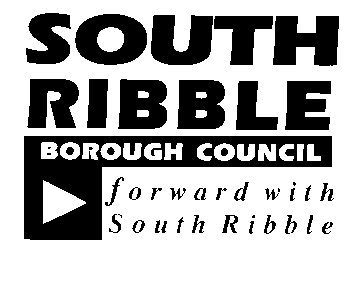 ONONLicensing Act Committee24 July 201824 July 2018TITLETITLEREPORT OFREPORT OFCentre Approval with the BIIABCentre Approval with the BIIABHead of LicensingHead of LicensingIs this report confidential?NoExcellence and Financial SustainabilityxHealth and WellbeingPlacePeople HR & Organisational Development ICT / TechnologyProperty & Asset ManagementRisk Equality & Diversity NoneNoneNoneNone identifiedNoneReport Author:Telephone:Date:Mark Marshall01772 6254014 July 2018